Конспект занятия 5. Цель.Рассмотреть ядерный исследовательский реактор как источник излучений для реакторных испытаний. Познакомить слушателей с техническими характеристиками исследовательских реакторов Российской Федерации.  Обосновать выбор реакторов для последующего детального рассмотрения. Дать общие представления о проекте типового исследовательского реактора ИРТ-2000 и рассмотреть возможности реактора ИРТ-МИФИ.План.1.  Исследовательский реактор как источник излучений.2. Исследовательские ядерные реакторы Российской Федерации. 3. Исследовательские реакторы ИРТ-2000 (проект) и ИРТ-МИФИ.     Ядерный реактор как источник излучений весьма "богат": это и по диапазону энергий излучений и по их интенсивности и по  качественным показателям, и, наконец, по характеру изменений потоков излучений во времени.      В нашем случае вопрос монохроматичности излучений отодвигается на второй план, так как  основная задача реакторных испытании состоит в том, чтобы определить ресурс изделия или свойство материала     при   суммарном    воздействии    реакторных излучений на объект испытаний. Естественно, что в определенных случаях, когда в результате испытаний выявлены эффекты, физическая сущность которых может быть понята при использовании потоков излучений с определенными, заранее известными качественными характеристиками, такие испытания могут быть поставлены.     Основными показателями реактора как источника излучения является его нейтронный поток и энергетический спектр нейтронов. Для реакторных испытаний достаточно провести весьма "грубое" разделение исследовательских реакторов по энергиям нейтронов на тепловые, промежуточные и быстрые. Такое разделение неточно, так как в зависимости от местоположения облучательного устройства в конкретном канале реактора, заполнении канала и даже от конструкционных материалов, из которых  выполнена установка, зависит энергетический спектр нейтронного потока, падающего  на испытуемый образец. Табл. 2.1     В табл. 2.1. представлены действующие в настоящее время исследовательские реакторы России [6]. . Зарубежные реакторы близки к отечественным по перечисленным параметрам.    В дальнейшем мы рассмотрим исследовательские реакторы 3-х типов: тепловые, промежуточные и быстрые. Наш интерес к ним будет сосредоточен на возможностях их использования для проведения реакторных испытаний.      Наиболее подробно рассмотрим реакторы:-ИРТ-2000 и ИВВ-2, как примеры реакторов на тепловых нейтронах;- на промежуточных нейтронах СМ-2;- на быстрых нейтронах БР-10,- реактор МИР, специально приспособленный для испытания тепловыделяющих  сборок (ТВС).     По-видимому, не следует считать, что какой-то из перечисленных реакторов как источник   излучения "плохой" из-за малости потока или отсутствия тепловой части нейтронного спектра. В конкретном случае постановки реакторного эксперимента каждый из них более или менее удобен.     Реактор ИРТ-2000 (исследовательский реактор тепловой, мощностью 2000 кВт) предназначен для проведения научно-исследовательских работ в   НИИ  и   ВУЗах.   Он  является   самым   дешевым,  надежным    и безопасным в работе устройством подобного типа.     Экспериментальные направления, которые могут развиваться на ИРТ:1) измерение нейтронных сечений;2) гамма-спектроскопия;3) опыты по дифракции и поляризации нейтронов;4) изучение замедляющих свойств смесей;5) действие излучения на вещества;6) радиационная химия;7) радиационная генетика.     Реактор ИРТ - бассейнового типа. Активная зона размещена в водяном бассейне, и циркуляция осуществляется с помощью эжектора при расходе 175 л/час. Теплоносителем и замедлителем является монодистилят воды.     Активная зона реактора содержит 24 кассеты, критическая масса по урану 235 -3,17кг. Кампания 1,2 года при мощности 2 МВт. Рассматриваются вопросы повышения мощности до 5 МВт, что повысит максимальный поток до 10 14   н./см 2 с.      На базе проекта ИРТ-2000 разработано несколько модификаций. Изменения в основном коснулись конфигурации активной зоны, материалов замедлителя нейтронов, отражателя, системы охлаждения и используемых ТВС.     Реактор ИРТ-МИФИ является базовой установкой АЦ МИФИ (Атомный центр МИФИ). Это единственный атомный реактор в РФ, работающий в составе многопрофильного учебного заведения.      После проведения ряда модернизаций в соответствии с рекомендациями Института атомной энергии им. И.В.Курчатова (ИАЭ), контроля радиационной обстановки в комплексе реактора и окружающей среды тепловая мощность реактора установлена 2,5 МВт.      Реактор находится под контролем государственных органов надзора и МАГАТЭ.     За 40 лет в различных формах учебной работы на реакторе и в его исследовательских комплексах участвовали более 17 тысяч студентов МИФИ. Более 7 тысяч школьников, студентов, сотрудников других организаций и вузов в форме лекций-экскурсий ознакомились со спецификой эксплуатации и использования реактора. Результаты научных исследований на ИРТ отражены в 120 диссертациях, 15 из которых- докторские, опубликованы в более чем 2000 научных статей [7].     Гетерогенный водо-водяной реактор на тепловых нейтронах ИРТ-МИФИ сооружен в соответствии с типовым проектом ТП-3304М. Активную зону составляют тепловыделяющие сборки ИРТ-2М и ИРТ-3М.     Режим работы реактора определяется требованиями экспериментальных программ. Как правило, реактор эксплуатируется недельными циклами по 100 часов с годовым временем работы на мощности до 5000 часов.     Запас реактивности и суммарная эффективность органов компенсации реактивности обеспечивают возможность эксплуатации реактора без перегрузки ТВС до энергровыработки 140 МВт-суток.      Радиационная безопасность обеспечивается следующими барьерами:- матрица твэлов обладает слабой способностью растворения в воде,- защитная оболочка твэла из алюминиевого сплава позволяет своевременно обнаружить дефектную ТВС и удалить ее из активной зоны реактора из-за значительного интервала времени поступления продуктов деления в теплоноситель.- вода бассейна реактора.- железобетонный бассейн реактора, облицованный алюминием и закрытый защитной крышкой.- замкнутая конструкция физического зала.     На рис.2.1 представлен вид на активную зону ИРТ-МИФИ с экспериментальными каналами и распределение нейтронных потоков  по вертикальным (ВЭК), горизонтальным (ГЭК) и касательному (КЭК) каналам.№Название. Предприятие. Место. Тип.Мощность(МВт)Год пуска1ИР-8. РНЦ КИ. Москва. Бассейновый819572ВВР-М. ПИЯФ. Гатчина. Бассейновый1819593БР-10. ФЭИ. Обнинск. Быстрый, жидкометаллический.1019604СМ. ГНЦ РФ НИИАР. Димитровград. Корпусной.10019615ВВР-Ц. Филиал НИФХИ. Обнинск. Бассейновый.1519646ВК-50. ГНЦ РФ НИИАР. Димитровград. Корпусной, кипящий.20019657МИР. ГНЦ РФ НИИАР. Димитровград. Канальный.10019668ИВВ-2М. СФ НИКИЭТ. Заречный. Бассейновый.1519669ИРТ. МИФИ. Москва. Бассейновый.2,5196710ИРТ-Т. НИИЯФ ТПИ. Томск. Бассейновый.6196711БОР-60 (опытный). ГНЦ РФ НИИАР. Димитровград. Быстрый, жидкометаллический.60196912РБТ-6. ГНЦ РФ НИИАР. Димитровград. Бассейновый.6197513РБТ-10/1. ГНЦ РФ НИИАР. Димитровград. Бассейновый.10198314РБТ-10/2. ГНЦ РФ НИИАР. Димитровград. Бассейновый.101983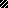 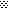 